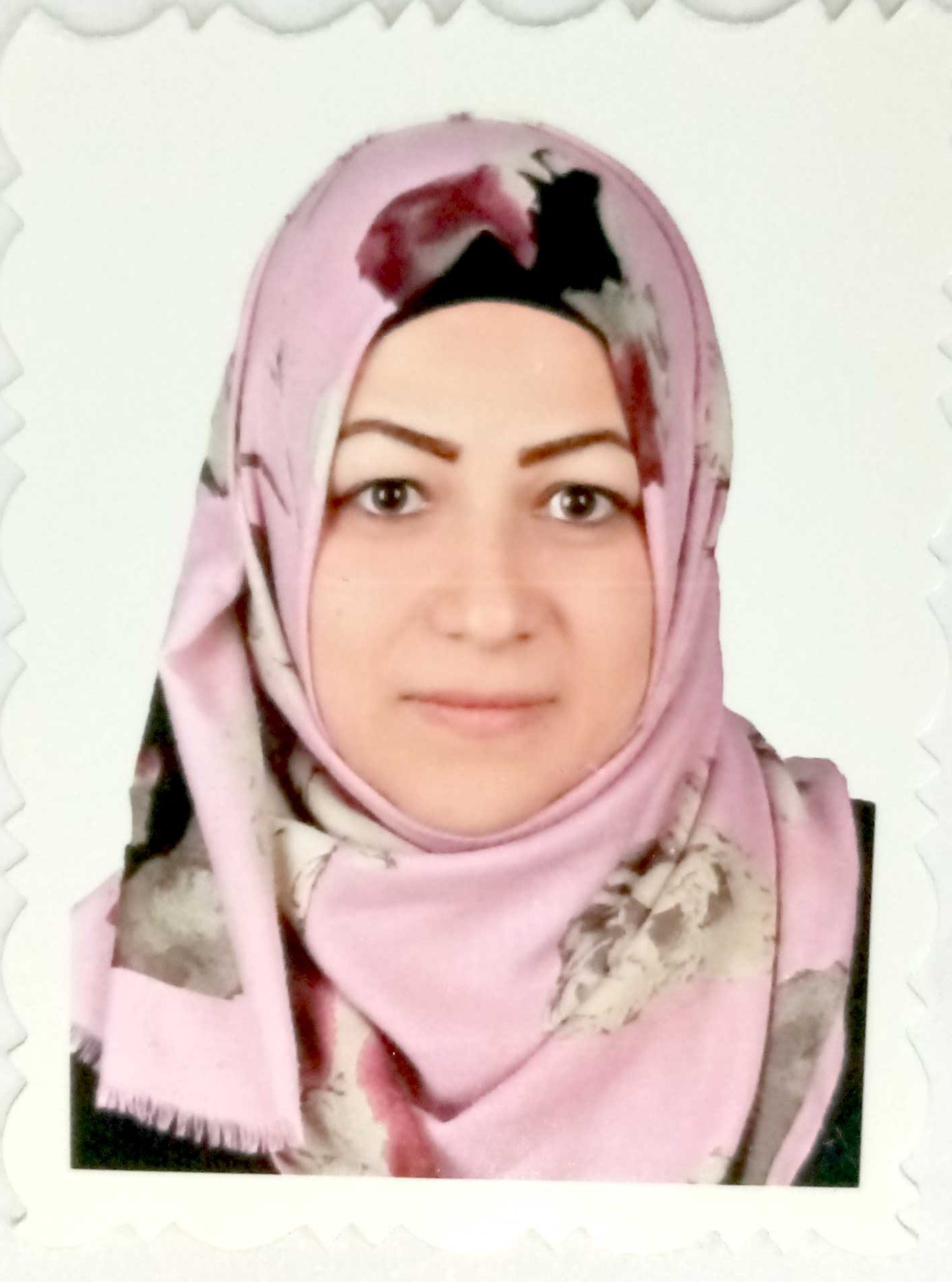 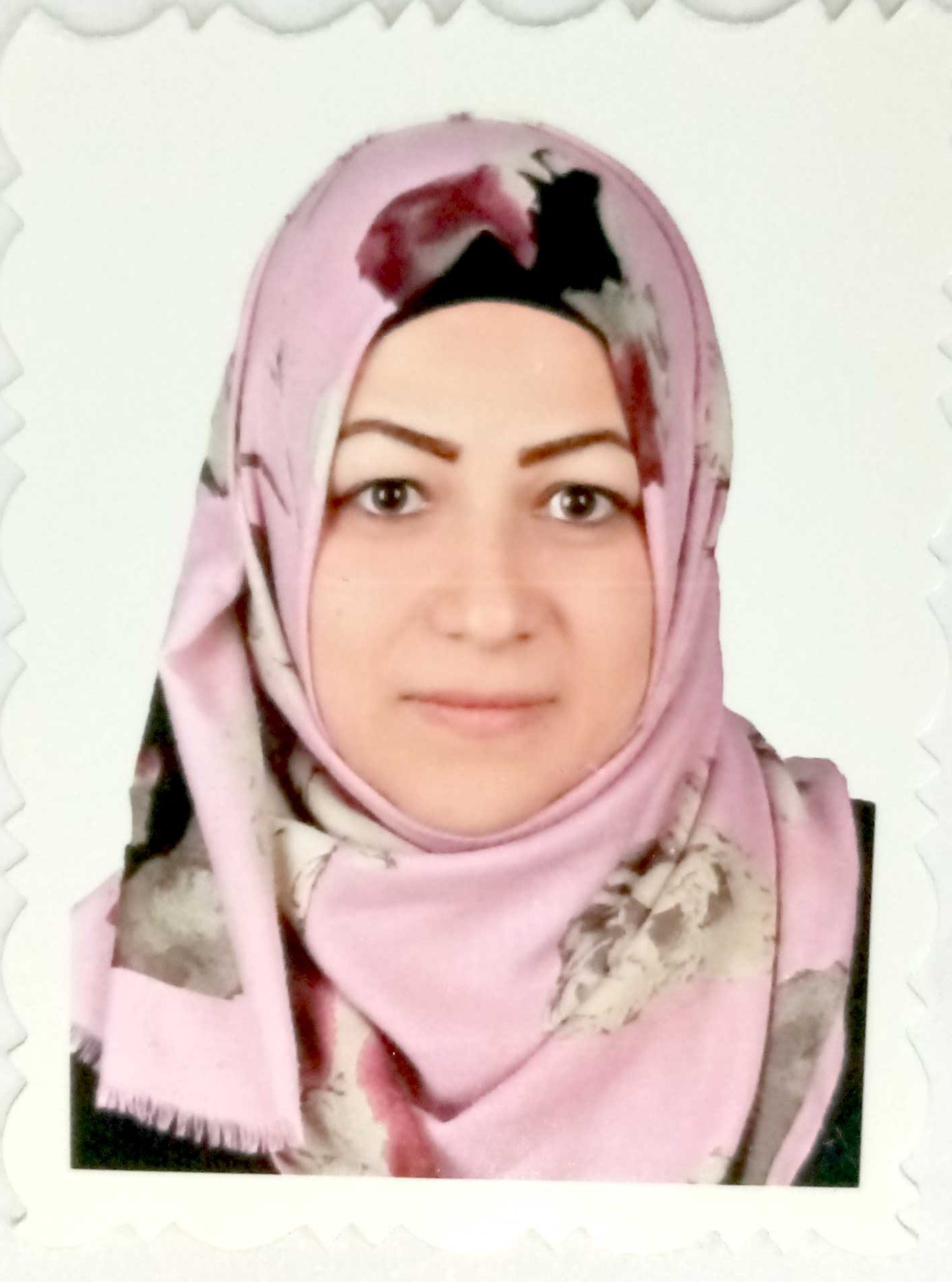 السيرة الذاتيةالاسم الرباعي واللقب :- زهراء جاسب حميد كاظم المنصوريتاريخ التولد :-  28   \1\1989اسم الام:-   ناديه كاظم شعلانمحافظة السكن:     كربلاء   المحلة: الحر   الزقاق ..............  رقم الدار..............البريد الالكتروني :-   Zahraa.jasib@alsafwa.edu.iq   رقم الهاتف :-  07708067459اللقب العلمي  : مدرس         الشهادة : ماجستير الاختصاص العام: علوم حياة       الاختصاص الدقيق : فسلجه/ الحيوان  الدولة المانحة لأخر شهادة  : العراق       تاريخ الحصول على اخر شهادة 6    \9  \2015    اسم الجامعة المانحة لشهادة البكالوريوس :  جامعة بابل / كلية العلوم للبنات اسم الجامعة المانحة لشهادة الماجستير  :  جامعة بابل / كلية العلوم للبنات اسم الجامعة المانحة لشهادة الدكتوراه .................................المواد التي قام بتدريسها \ الفسلجة النضري والعملي /سلوك وامان مهني / اجهزة مختبرية نظري / تقنيات مختبرية متقدم عملي / علم دم عملي  الاماكن التي عمل فيها من والى: كلية الصفوة الجامعة من  5\10\5 201  \  ومستمر المناصب الادارية التي شغلها ....................................................................................................عدد المشاركة في المناقشات العلمية ماجستير/ دكتوراه......................................................................عدد البحوث التي قام بنشرها .................3 بحوث سكوباس ..........................................اي امور اخرى :- عضو في اللجنة الامتحانية لأربع سنوات عضو في لجان مناقشة مشاريع التخرج للمرحلة الرابعة لست سنوات , محاضر في دورات تدريبية .                                                                                                                                                                                التوقيـــــــــع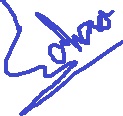 